Федерация спортивного ориентирования Воронежской области
Чемпионат ВУНЦ ВВС ВВА 
среди переменного состава по факультетам
Кросс-классика
20 октября 2017г., Шиловский лес

ПРОТОКОЛ КОМАНДНЫХ РЕЗУЛЬТАТОВ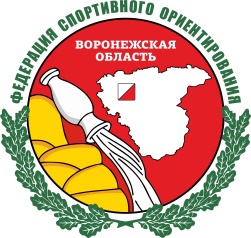 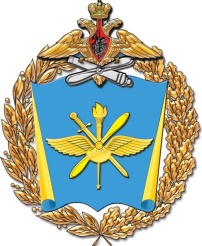 Главный судья                                                              Крестьянов Р.М.Главный секретарь                                                       Арбузов П.А.МестоКоллективОчки13 факультет561,6210 факультет552,637 факультет546,842 факультет540511 факультет457,565 факультет438,678 факультет400,2812 факультет389,591 факультет341104 факультет142,1119 факультет0